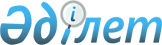 О внесении изменений в решение Кызылординского городского маслихата от 14 декабря 2017 года №124-19/1 "О городском бюджете на 2018-2020 годы"
					
			С истёкшим сроком
			
			
		
					Решение Кызылординского городского маслихата от 20 февраля 2018 года № 135-21/1. Зарегистрировано Департаментом юстиции Кызылординской области 26 февраля 2018 года № 6177. Прекращено действие в связи с истечением срока
      В соответствии с кодексом Республики Казахстан от 4 декабря 2008 года "Бюджетный кодекс Республики Казахстан", Законом Республики Казахстан от 23 января 2001 года "О местном государственном управлении и самоуправлении в Республике Казахстан" Кызылординский городской маслихат РЕШИЛ:
      1. Внести в решение Кызылординского городcкого маслихата от 14 декабря 2017 года № 124-19/1 "О городском бюджете на 2018-2020 годы" (зарегистрировано в Реестре государственной регистрации нормативных правовых актов за № 6093 от 27 декабря 2017 года, опубликовано в эталонном контрольном банке нормативных правовых актов Республики Казахстан 5 января 2018 года) следующие изменения:
      пункт 1 указанного решения изложить в новой редакции:
      "1. Утвердить городской бюджет на 2018-2020 годы согласно приложениям 1, 2 и 3 соответственно, в том числе на 2018 год в следующих объемах:
      1) доходы – 40 538 032,7 тысяч тенге, в том числе:
      налоговые поступления – 16 370 315 тысяч тенге;
      неналоговые поступления – 744 301 тысяч тенге;
      поступления от продажи основного капитала – 5 722 190,8 тысяч тенге;
      поступления трансфертов – 17 701 225,9 тысяч тенге;
      2) затраты – 36 120 746,0 тысяч тенге;
      3) чистое бюджетное кредитование – 76 553,9 тысяч тенге; в том числе:
      бюджетные кредиты – 96 117,9 тысяч тенге;
      погашение бюджетных кредитов – 19 564 тысяч тенге;
      4) сальдо по операциям с финансовыми активами – 0, в том числе:
      приобретение финансовых активов – 0;
      поступления от продажи финансовых активов государства – 0;
      5) дефицит (профицит) бюджета – 4 340 732,8 тысяч тенге;
      6) финансирование дефицита (использование профицита) бюджета - -4 340 732,8 тысяч тенге;
      поступление займов – 1 678 843 тысяч тенге;
      погашение займов – 7 172 634 тысяч тенге;"
      дополнить строками следующего содержания:
      "используемые остатки бюджетных средств – 1 153 058,2 тысяч тенге."
      пункт 4 указанного решения изложить в новой редакции: 
      "4. Утвердить резерв местного исполнительного органа в сумме 19 354 тысяч тенге."
      указанное решение дополнить пунктом 10-1 нового содержания:
      "10-1. В связи с централизацией единой системы электронного документооборота возвратить 7 855 тысяч тенге с бюджета города Кызылорда в областной бюджет."
      приложения 1, 4 указанного решения изложить в новой редакции согласно приложениям 1, 2 к настоящему решению.
      2. Настоящее решение вступает в силу с 1 января 2018 года и подлежит официальному опубликованию. Городской бюджет на 2018 год Объем расходов на 2018 год по бюджетным программам сельского округа Талсуат
      Продолжение таблицы
      Расшифровка аббревиатур:
      КБК – код бюджетной классификации
      с/о – сельский округ 
					© 2012. РГП на ПХВ «Институт законодательства и правовой информации Республики Казахстан» Министерства юстиции Республики Казахстан
				
      Председатель внеочередной ХХІ сессииКызылординского городского маслихата

А. СУЮНТАЕВ

      Секретарь Кызылординскогогородского маслихата

Р. БУХАНОВА
Приложение 1 к решению Кызылординского городского маслихатa от 20 февраля 2018 года № 135-21/1Приложение 1 к решению Кызылординского городского маслихатa от 14 декабря 2017 года №124-19/1 
Категория
Категория
Категория
Категория
Категория
 Сумма 
тысяч тенге
Класс
Класс
Класс
Класс
 Сумма 
тысяч тенге
Подкласс
Подкласс
Подкласс
 Сумма 
тысяч тенге
Наименование
Наименование
 Сумма 
тысяч тенге
1
2
3
4
4
5
1. Доход
1. Доход
40 538 032,7
1
Налоговые поступления
Налоговые поступления
16 370 315,0
01
Подоходный налог
Подоходный налог
7 211 905,0
2
Индивидуальный подоходный налог
Индивидуальный подоходный налог
7 211 905,0
03
Социальный налог
Социальный налог
5 740 452,0
1
Социальный налог
Социальный налог
5 740 452,0
04
Hалоги на собственность
Hалоги на собственность
2 312 903,0
1
Hалоги на имущество
Hалоги на имущество
1 422 351,0
3
Земельный налог
Земельный налог
203 377,0
4
Hалог на транспортные средства
Hалог на транспортные средства
686 645,0
5
Единый земельный налог
Единый земельный налог
530,0
05
Внутренние налоги на товары, работы и услуги
Внутренние налоги на товары, работы и услуги
452 915,0
2
Акцизы
Акцизы
95 400,0
3
Поступления за использование природных и других ресурсов
Поступления за использование природных и других ресурсов
38 160,0
4
Сборы за ведение предпринимательской и профессиональной деятельности
Сборы за ведение предпринимательской и профессиональной деятельности
296 035,0
5
Налог на игорный бизнес
Налог на игорный бизнес
23 320,0
08
Обязательные платежи, взимаемые за совершение юридически значимых действий и (или) выдачу документов уполномоченными на то государственными органами или должностными лицами
Обязательные платежи, взимаемые за совершение юридически значимых действий и (или) выдачу документов уполномоченными на то государственными органами или должностными лицами
652 140,0
1
Государственная пошлина
Государственная пошлина
652 140,0
2
Неналоговые поступления
Неналоговые поступления
744 301,0
01
Доходы от государственной собственности
Доходы от государственной собственности
48 179,0
1
Поступления части чистого дохода государственных предприятий
Поступления части чистого дохода государственных предприятий
1 164,0
5
Доходы от аренды имущества, находящегося в государственной собственности
Доходы от аренды имущества, находящегося в государственной собственности
36 045,0
7
Вознаграждения по кредитам, выданным из государственного бюджета
Вознаграждения по кредитам, выданным из государственного бюджета
10 970,0
02
Поступления от реализации товаров (работ, услуг) государственными учреждениями, финансируемыми из государственного бюджета
Поступления от реализации товаров (работ, услуг) государственными учреждениями, финансируемыми из государственного бюджета
177,0
1
Поступления от реализации товаров (работ, услуг) государственными учреждениями, финансируемыми из государственного бюджета
Поступления от реализации товаров (работ, услуг) государственными учреждениями, финансируемыми из государственного бюджета
177,0
03
Поступления денег от проведения государственных закупок, организуемых государственными учреждениями, финансируемыми из государственного бюджета
Поступления денег от проведения государственных закупок, организуемых государственными учреждениями, финансируемыми из государственного бюджета
63,0
1
Поступления денег от проведения государственных закупок, организуемых государственными учреждениями, финансируемыми из государственного бюджета
Поступления денег от проведения государственных закупок, организуемых государственными учреждениями, финансируемыми из государственного бюджета
63,0
04
Штрафы, пени, санкции, взыскания, налагаемые государственными учреждениями, финансируемыми из государственного бюджета, а также содержащимися и финансируемыми из бюджета (сметы расходов) Национального Банка Республики Казахстан 
Штрафы, пени, санкции, взыскания, налагаемые государственными учреждениями, финансируемыми из государственного бюджета, а также содержащимися и финансируемыми из бюджета (сметы расходов) Национального Банка Республики Казахстан 
6 645,0
1
Штрафы, пени, санкции, взыскания, налагаемые государственными учреждениями, финансируемыми из государственного бюджета, а также содержащимися и финансируемыми из бюджета (сметы расходов) Национального Банка Республики Казахстан, за исключением поступлений от организаций нефтяного сектора 
Штрафы, пени, санкции, взыскания, налагаемые государственными учреждениями, финансируемыми из государственного бюджета, а также содержащимися и финансируемыми из бюджета (сметы расходов) Национального Банка Республики Казахстан, за исключением поступлений от организаций нефтяного сектора 
6 645,0
06
Прочие неналоговые поступления
Прочие неналоговые поступления
689 237,0
1
Прочие неналоговые поступления
Прочие неналоговые поступления
689 237,0
3
Поступления от продажи основного капитала
Поступления от продажи основного капитала
5 722 190,8
01
Продажа государственного имущества, закрепленного за государственными учреждениями
Продажа государственного имущества, закрепленного за государственными учреждениями
5 470 778,8
1
Продажа государственного имущества, закрепленного за государственными учреждениями
Продажа государственного имущества, закрепленного за государственными учреждениями
5 470 778,8
03
Продажа земли и нематериальных активов
Продажа земли и нематериальных активов
251 412,0
1
Продажа земли
Продажа земли
242 141,0
2
Продажа нематериальных активов
Продажа нематериальных активов
9 271,0
4
Поступления трансфертов 
Поступления трансфертов 
17 701 225,9
02
Трансферты из вышестоящих органов государственного управления
Трансферты из вышестоящих органов государственного управления
17 701 225,9
2
Трансферты из областного бюджета
Трансферты из областного бюджета
17 701 225,9
Функциональная группа
Функциональная группа
Функциональная группа
Функциональная группа
Функциональная группа
Функциональная подгруппа
Функциональная подгруппа
Функциональная подгруппа
Функциональная подгруппа
Администратор бюджетных программ
Администратор бюджетных программ
Администратор бюджетных программ
Программа
Программа
Наименование
 2. Расходы
36 120 746,0
01
Государственные услуги общего характера
911 678,0
1
Представительные, исполнительные и другие органы, выполняющие общие функции государственного управления
297 507,3
112
Аппарат маслихата района (города областного значения)
37 403,0
001
Услуги по обеспечению деятельности маслихата района (города областного значения)
37 403,0
122
Аппарат акима района (города областного значения)
238 050,3
001
Услуги по обеспечению деятельности акима района (города областного значения)
235 890,3
002
Создание информационных систем
0,0
003
Капитальные расходы государственного органа 
2 160,0
123
Аппарат акима района в городе, города районного значения, поселка, села, сельского округа
22 054,0
001
Услуги по обеспечению деятельности акима района в городе, города районного значения, поселка, села, сельского округа
16 392,0
022
Капитальные расходы государственного органа
5 662,0
2
Финансовая деятельность
527 726,3
452
Отдел финансов района (города областного значения)
513 128,3
001
Услуги по реализации государственной политики в области исполнения бюджета и управления коммунальной собственностью района (города областного значения)
34 306,4
003
Проведение оценки имущества в целях налогообложения
9 923,0
010
Приватизация, управление коммунальным имуществом, постприватизационная деятельность и регулирование споров, связанных с этим
2 386,0
113
Целевые текущие трансферты из местных бюджетов
466 512,9
489
Отдел государственных активов и закупок района (города областного значения)
14 598,0
001
Услуги по реализации государственной политики в области управления государственных активов и закупок на местном уровне
14 598,0
5
Планирование и статистическая деятельность
40 309,6
453
Отдел экономики и бюджетного планирования района (города областного значения)
40 309,6
001
Услуги по реализации государственной политики в области формирования и развития экономической политики, системы государственного планирования
40 309,6
9
Прочие государственные услуги общего характера
46 134,8
490
Отдел коммунального хозяйства, пассажирского транспорта и автомобильных дорог района (города областного значения)
27 009,8
001
Услуги по реализации государственной политики на местном уровне в области коммунального хозяйства, пассажирского транспорта и автомобильных дорог 
25 870,8
003
Капитальные расходы государственного органа 
1 139,0
493
Отдел предпринимательства, промышленности и туризма района (города областного значения)
19 125,0
001
Услуги по реализации государственной политики на местном уровне в области развития предпринимательства, промышленности и туризма
19 125,0
02
Оборона
14 019,0
1
Военные нужды
14 019,0
122
Аппарат акима района (города областного значения)
14 019,0
005
Мероприятия в рамках исполнения всеобщей воинской обязанности
14 019,0
03
Общественный порядок, безопасность, правовая, судебная, уголовно-исполнительная деятельность
142 936,7
6
Уголовно-исполнительная система
21 716,0
451
Отдел занятости и социальных программ района (города областного значения)
21 716,0
039
Организация и осуществление социальной адаптации и реабилитации лиц, отбывших уголовные наказания
21 716,0
9
Прочие услуги в области общественного порядка и безопасности
121 220,7
490
Отдел коммунального хозяйства, пассажирского транспорта и автомобильных дорог района (города областного значения)
91 302,0
021
Обеспечение безопасности дорожного движения в населенных пунктах
91 302,0
499
Отдел регистрации актов гражданского состояния района (города областного значения)
29 918,7
001
Услуги по реализации государственной политики на местном уровне в области регистрации актов гражданского состояния
29 918,7
04
Образование
19 805 153,2
1
Дошкольное воспитание и обучение
6 165 966,0
123
Аппарат акима района в городе, города районного значения, поселка, села, сельского округа
67 796,0
004
Обеспечение деятельности организаций дошкольного воспитания и обучения
63 406,0
041
Реализация государственного образовательного заказа в дошкольных организациях образования
4 390,0
464
Отдел образования района (города областного значения)
6 098 170,0
009
Обеспечение деятельности организаций дошкольного воспитания и обучения
1 084 403,0
040
Реализация государственного образовательного заказа в дошкольных организациях образования
5 013 767,0
467
Отдел строительства района (города областного значения)
0,0
037
Строительство и реконструкция объектов дошкольного воспитания и обучения
0,0
2
Начальное, основное среднее и общее среднее образование
12 691 262,2
123
Аппарат акима района в городе, города районного значения, поселка, села, сельского округа
1 689,0
005
Организация бесплатного подвоза учащихся до школы и обратно в сельской местности
1 689,0
464
Отдел образования района (города областного значения)
12 651 428,0
003
Общеобразовательное обучение
12 447 055,0
006
Дополнительное образование для детей
204 373,0
467
Отдел строительства района (города областного значения)
38 145,2
024
Строительство и реконструкция объектов начального, основного среднего и общего среднего образования
38 145,2
9
Прочие услуги в области образования
947 925,0
464
Отдел образования района (города областного значения)
947 925,0
001
Услуги по реализации государственной политики на местном уровне в области образования 
34 227,0
004
Информатизация системы образования в государственных учреждениях образования района (города областного значения)
86 406,0
005
Приобретение и доставка учебников, учебно-методических комплексов для государственных учреждений образования района (города областного значения)
276 217,0
012
Капитальные расходы государственного органа 
56 649,0
015
Ежемесячные выплаты денежных средств опекунам (попечителям) на содержание ребенка-сироты (детей-сирот), и ребенка (детей), оставшегося без попечения родителей
99 855,0
022
Выплата единовременных денежных средств казахстанским гражданам, усыновившим (удочерившим) ребенка (детей)-сироту и ребенка (детей), оставшегося без попечения родителей 
1 180,0
029
Обследование психического здоровья детей и подростков и оказание психолого-медико-педагогической консультативной помощи населению
75 407,0
067
Капитальные расходы подведомственных государственных учреждений и организаций
317 984,0
05
Здравоохранение
48,0
9
Прочие услуги в области здравоохранения
48,0
123
Аппарат акима района в городе, города районного значения, поселка, села, сельского округа
48,0
002
Организация в экстренных случаях доставки тяжелобольных людей до ближайшей организации здравоохранения, оказывающей врачебную помощь
48,0
06
Социальная помощь и социальное обеспечение
3 127 743,2
1
Социальное обеспечение
1 128 328,0
451
Отдел занятости и социальных программ района (города областного значения)
1 057 120,0
005
Государственная адресная социальная помощь
1 057 120,0
464
Отдел образования района (города областного значения)
71 208,0
030
Содержание ребенка (детей), переданного патронатным воспитателям
71 208,0
2
Социальная помощь
1 698 602,7
451
Отдел занятости и социальных программ района (города областного значения)
1 589 532,7
002
Программа занятости
535 295,0
004
Оказание социальной помощи на приобретение топлива специалистам здравоохранения, образования, социального обеспечения, культуры, спорта и ветеринарии в сельской местности в соответствии с законодательством Республики Казахстан
6 455,0
006
Оказание жилищной помощи
218 691,6
007
Социальная помощь отдельным категориям нуждающихся граждан по решениям местных представительных органов
362 884,0
009
Социальная поддержка граждан, награжденных от 26 июля 1999 года орденами "Отан", "Данк", удостоенных высокого звания "Халық қаһарманы", почетных званий республики
1 480,0
010
Материальное обеспечение детей-инвалидов, воспитывающихся и обучающихся на дому
19 329,2
013
Социальная адаптация лиц, не имеющих определенного местожительства
63 171,0
014
Оказание социальной помощи нуждающимся гражданам на дому
75 720,0
015
Территориальные центры социального обслуживания пенсионеров и инвалидов
45 662,9
017
Обеспечение нуждающихся инвалидов обязательными гигиеническими средствами и предоставление услуг специалистами жестового языка, индивидуальными помощниками в соответствии с индивидуальной программой реабилитации инвалида
203 896,0
023
Обеспечение деятельности центров занятости населения
56 948,0
464
Отдел образования района (города областного значения)
109 070,0
008
Социальная поддержка обучающихся и воспитанников организаций образования очной формы обучения в виде льготного проезда на общественном транспорте (кроме такси) по решению местных представительных органов
109 070,0
9
Прочие услуги в области социальной помощи и социального обеспечения
300 812,5
451
Отдел занятости и социальных программ района (города областного значения)
298 471,5
001
Услуги по реализации государственной политики на местном уровне в области обеспечения занятости и реализации социальных программ для населения
116 647,5
011
Оплата услуг по зачислению, выплате и доставке пособий и других социальных выплат
6 278,0
050
Реализация Плана мероприятий по обеспечению прав и улучшению качества жизни инвалидов в Республике Казахстан на 2012 – 2018 годы
175 546,0
490
Отдел коммунального хозяйства, пассажирского транспорта и автомобильных дорог района (города областного значения)
2 341,0
050
Реализация Плана мероприятий по обеспечению прав и улучшению качества жизни инвалидов в Республике Казахстан на 2012 – 2018 годы
2 341,0
07
Жилищно-коммунальное хозяйство
8 225 193,9
1
Жилищное хозяйство
4 542 689,7
467
Отдел строительства района (города областного значения)
2 834 009,7
003
Проектирование и (или) строительство, реконструкция жилья коммунального жилищного фонда
1 545 864,0
004
Проектирование, развитие и (или) обустройство инженерно-коммуникационной инфраструктуры
1 288 145,7
487
Отдел жилищно-коммунального хозяйства и жилищной инспекции района (города областного значения)
1 708 680,0
001
Услуги по реализации государственной политики на местном уровне в области жилищно-коммунального хозяйства и жилищного фонда
72 971,0
004
Изъятие, в том числе путем выкупа земельных участков для государственных надобностей и связанное с этим отчуждение недвижимого имущества
50 000,0
006
Обеспечение жильем отдельных категорий граждан
1 558,0
053
Кредитование на реконструкцию и строительство систем тепло-, водоснабжения и водоотведения
1 584 151,0
2
Коммунальное хозяйство
1 375 335,2
467
Отдел строительства района (города областного значения)
378 712,3
006
Развитие системы водоснабжения и водоотведения
360 643,0
007
Развитие благоустройства городов и населенных пунктов
18 069,3
487
Отдел жилищно-коммунального хозяйства и жилищной инспекции района (города областного значения)
996 622,9
016
Функционирование системы водоснабжения и водоотведения
19 613,0
018
Развитие благоустройства городов и населенных пунктов
500 000,0
028
Развитие коммунального хозяйства
32 566,9
029
Развитие системы водоснабжения и водоотведения
444 443,0
3
Благоустройство населенных пунктов
2 307 169,0
123
Аппарат акима района в городе, города районного значения, поселка, села, сельского округа
7 952,0
008
Освещение улиц населенных пунктов
5 933,0
009
Обеспечение санитарии населенных пунктов
828,0
011
Благоустройство и озеленение населенных пунктов
1 191,0
487
Отдел жилищно-коммунального хозяйства и жилищной инспекции района (города областного значения)
2 270 022,0
017
Обеспечение санитарии населенных пунктов
627 877,0
025
Освещение улиц в населенных пунктах
504 415,0
030
Благоустройство и озеленение населенных пунктов
1 124 078,0
031
Содержание мест захоронений и захоронение безродных
13 652,0
490
Отдел коммунального хозяйства, пассажирского транспорта и автомобильных дорог района (города областного значения)
29 195,0
015
Освещение улиц в населенных пунктах
5 944,0
018
Благоустройство и озеленение населенных пунктов
23 251,0
08
Культура, спорт, туризм и информационное пространство
654 314,5
1
Деятельность в области культуры
245 202,5
123
Аппарат акима района в городе, города районного значения, поселка, села, сельского округа
8 409,0
006
Поддержка культурно-досуговой работы на местном уровне
8 409,0
455
Отдел культуры и развития языков района (города областного значения)
236 793,5
003
Поддержка культурно-досуговой работы
236 793,5
2
Спорт
131 028,0
123
Аппарат акима района в городе, города районного значения, поселка, села, сельского округа
136,0
028
Реализация физкультурно-оздоровительных и спортивных мероприятий на местном уровне
136,0
465
Отдел физической культуры и спорта района (города областного значения)
130 892,0
001
Услуги по реализации государственной политики на местном уровне в сфере физической культуры и спорта
36 064,0
005
Развитие массового спорта и национальных видов спорта 
62 891,0
006
Проведение спортивных соревнований на районном (города областного значения) уровне
7 262,0
007
Подготовка и участие членов сборных команд района (города областного значения) по различным видам спорта на областных спортивных соревнованиях
24 675,0
3
Информационное пространство
174 857,0
455
Отдел культуры и развития языков района (города областного значения)
100 247,0
006
Функционирование районных (городских) библиотек
98 383,0
007
Развитие государственного языка и других языков народа Казахстана
1 864,0
456
Отдел внутренней политики района (города областного значения)
74 610,0
002
Услуги по проведению государственной информационной политики
74 610,0
9
Прочие услуги по организации культуры, спорта, туризма и информационного пространства
103 227,0
455
Отдел культуры и развития языков района (города областного значения)
28 403,0
001
Услуги по реализации государственной политики на местном уровне в области развития языков и культуры
18 726,0
010
Капитальные расходы государственного органа 
9 677,0
456
Отдел внутренней политики района (города областного значения)
74 824,0
001
Услуги по реализации государственной политики на местном уровне в области информации, укрепления государственности и формирования социального оптимизма граждан
42 296,0
003
Реализация мероприятий в сфере молодежной политики
32 528,0
10
Сельское, водное, лесное, рыбное хозяйство, особо охраняемые природные территории, охрана окружающей среды и животного мира, земельные отношения
208 387,0
1
Сельское хозяйство
124 528,0
462
Отдел сельского хозяйства района (города областного значения)
20 975,0
001
Услуги по реализации государственной политики на местном уровне в сфере сельского хозяйства
20 975,0
473
Отдел ветеринарии района (города областного значения)
103 553,0
001
Услуги по реализации государственной политики на местном уровне в сфере ветеринарии
25 177,0
006
Организация санитарного убоя больных животных
789,0
007
Организация отлова и уничтожения бродячих собак и кошек
25 821,0
008
Возмещение владельцам стоимости изымаемых и уничтожаемых больных животных, продуктов и сырья животного происхождения
5 901,0
009
Проведение ветеринарных мероприятий по энзоотическим болезням животных
3 477,0
010
Проведение мероприятий по идентификации сельскохозяйственных животных
1 701,0
011
Проведение противоэпизоотических мероприятий
40 687,0
6
Земельные отношения
59 783,0
463
Отдел земельных отношений района (города областного значения)
59 783,0
001
Услуги по реализации государственной политики в области регулирования земельных отношений на территории района (города областного значения)
38 783,0
007
Капитальные расходы государственного органа 
21 000,0
9
Прочие услуги в области сельского, водного, лесного, рыбного хозяйства, охраны окружающей среды и земельных отношений
24 076,0
462
Отдел сельского хозяйства района (города областного значения)
24 076,0
099
Реализация мер по оказанию социальной поддержки специалистов
24 076,0
11
Промышленность, архитектурная, градостроительная и строительная деятельность
85 474,5
2
Архитектурная, градостроительная и строительная деятельность
85 474,5
467
Отдел строительства района (города областного значения)
41 271,0
001
Услуги по реализации государственной политики на местном уровне в области строительства
41 271,0
468
Отдел архитектуры и градостроительства района (города областного значения)
44 203,5
001
Услуги по реализации государственной политики в области архитектуры и градостроительства на местном уровне 
44 203,5
12
Транспорт и коммуникации
1 047 091,5
1
Автомобильный транспорт
456 353,5
123
Аппарат акима района в городе, города районного значения, поселка, села, сельского округа
285,0
013
Обеспечение функционирования автомобильных дорог в городах районного значения, поселках, селах, сельских округах
285,0
490
Отдел коммунального хозяйства, пассажирского транспорта и автомобильных дорог района (города областного значения)
456 068,5
022
Развитие транспортной инфраструктуры
36 044,5
023
Обеспечение функционирования автомобильных дорог
420 024,0
9
Прочие услуги в сфере транспорта и коммуникаций
590 738,0
490
Отдел коммунального хозяйства, пассажирского транспорта и автомобильных дорог района (города областного значения)
590 738,0
037
Субсидирование пассажирских перевозок по социально значимым городским (сельским), пригородным и внутрирайонным сообщениям
590 738,0
13
Прочие
73 012,0
3
Поддержка предпринимательской деятельности и защита конкуренции
2 101,0
493
Отдел предпринимательства, промышленности и туризма района (города областного значения)
2 101,0
006
Поддержка предпринимательской деятельности
2 101,0
9
Прочие
70 911,0
123
Аппарат акима района в городе, города районного значения, поселка, села, сельского округа
1 557,0
040
Реализация мер по содействию экономическому развитию регионов в рамках Программы развития регионов до 2020 года
1 557,0
452
Отдел финансов района (города областного значения)
19 354,0
012
Резерв местного исполнительного органа района (города областного значения) 
19 354,0
487
Отдел жилищно-коммунального хозяйства и жилищной инспекции района (города областного значения)
50 000,0
065
Формирование или увеличение уставного капитала юридических лиц
50 000,0
14
Обслуживание долга
10 970,0
1
Обслуживание долга
10 970,0
452
Отдел финансов района (города областного значения)
10 970,0
013
Обслуживание долга местных исполнительных органов по выплате вознаграждений и иных платежей по займам из областного бюджета
10 970,0
15
Трансферты
1 814 724,5
1
Трансферты
1 814 724,5
452
Отдел финансов района (города областного значения)
1 814 724,5
006
Возврат неиспользованных (недоиспользованных) целевых трансфертов
59 301,4
024
Целевые текущие трансферты из нижестоящего бюджета на компенсацию потерь вышестоящего бюджета в связи с изменением законодательства
677 586,0
038
Субвенции
1 073 264,0
051
Трансферты органам местного самоуправления
2 798,0
054
Возврат сумм неиспользованных (недоиспользованных) целевых трансфертов, выделенных из республиканского бюджета за счет целевого трансферта из Национального фонда Республики Казахстан
1 775,1
3. Чистое бюджетное кредитование
76 553,9
Бюджетные кредиты
96 117,9
10
Сельское, водное, лесное, рыбное хозяйство, особо охраняемые природные территории, охрана окружающей среды и животного мира, земельные отношения
96 117,9
1
Сельское хозяйство
96 117,9
462
Отдел сельского хозяйства района (города областного значения)
96 117,9
008
Бюджетные кредиты для реализации мер социальной поддержки специалистов
96 117,9
5
Погашение бюджетных кредитов
19 564,0
01
Погашение бюджетных кредитов
19 564,0
1
Погашение бюджетных кредитов, выданных из государственного бюджета
19 564,0
13
Погашение бюджетных кредитов, выданных из местного бюджета физическим лицам
19 564,0
4. Сальдо по операциям с финансовыми активами
0,0
Приобретение финансовых активов
0,0
6
Поступления от продажи финансовых активов государства
0,0
5. Дефицит (профицит) бюджета
4 340 732,8
6. Финансирование дефицита (профицита) бюджета
-4 340 732,8
Поступления займов
1 678 843,0
7
Поступления займов
1 678 843,0
01
Внутренние государственные займы
1 678 843,0
2
Договоры займа
1 678 843,0
03
Займы, получаемые местным исполнительным органом района (города областного значения)
1 678 843,0
16
Погашение займов
7 172 634,0
1
Погашение займов
7 172 634,0
452
Отдел финансов района (города областного значения)
7 172 634,0
008
Погашение долга местного исполнительного органа перед вышестоящим бюджетом
6 506 629,0
009
Погашение долга местного исполнительного органа
666 005,0
8
Используемые остатки бюджетных средств
1 153 058,2
01
Остатки бюджетных средств
1 153 058,2
1
Свободные остатки бюджетных средств
1 153 058,2
01
Свободные остатки бюджетных средств
1 153 058,2
2
Остатки бюджетных средств на конец отчетного периода
0,0
01
Остатки бюджетных средств на конец отчетного периода
0,0Приложение 2 к решению Кызылординского городского маслихата от 20 февраля 2018 года № 135-21/1Приложение 4 к решению Кызылординского городского маслихата от 14 декабря 2017 года № 124-19/1  тысяч тенге
№
На­име­но­ва­ние
КБК – (123001) Услу­ги по обес­пе­че­нию де­я­тель­но­сти аки­ма рай­о­на в го­ро­де, го­ро­да рай­он­но­го зна­че­ния, по­сел­ка,се­ла, сель­ско­го окру­га
КБК – (123002) Ор­га­ни­за­ция в экс­трен­ных слу­ча­ях до­став­ки тя­же­ло­боль­ных лю­дей до бли­жай­шей ор­га­ни­за­ции здра­во­охра­не­ния, ока­зы­ва­ю­щей вра­чеб­ную по­мощь
КБК - (123004) Обес­пе­че­ние де­я­тель­но­сти ор­га­ни­за­ций до­школь­но­го вос­пи­та­ния и обу­че­ния
КБК – (123005) Ор­га­ни­за­ция бес­плат­но­го под­во­за уча­щих­ся до шко­лы и об­рат­но в сель­ской мест­но­сти
КБК – (123006) Под­держ­ка куль­тур­но-до­су­го­вой ра­бо­ты на мест­ном уровне
КБК – (123008) Осве­ще­ние улиц на­се­лен­ных пунк­тов
КБК – (123009) Обес­пе­че­ние са­ни­та­рии на­се­лен­ных пунк­тов
1
2
3
4
5
6
7
8
1
Ап­па­рат аки­ма с/о Тал­су­ат
16 392
48
63 406
1 689
8 409
5 933
828
Все­го
16 392
48
63 406
1 689
8 409
5 933
828
КБК – (123011) Благоустройство и озеленение населенных пунктов
 КБК – (123022) Капитальные расходы государственного органа
КБК – (123028) Реализация физкультурно – оздоровительных и спортивных мероприятии на местном уровне
КБК – (123040) Реализация мер по содействию экономическому развитию регионов в рамках Программы "Развитие регионов"
КБК - (123041) Реализация государственного образовательного заказа в дошкольных организациях образования
КБК - (123013) Обеспечение функционирования автомобильных дорог в городах районного значения, поселках, селах, сельских округах
Всего
9
10
11
12
13
14
15
1 191
5 662
136
1 557
4 390
285
109 926
1 191
5 662
136
1 557
4 390
285
109 926